I. ROZPOČTOVÉ PŘÍJMYII. ROZPOČTOVÉ VÝDAJEIII. FINANCOVÁNÍ - třída 8IV. REKAPITULACE PŘÍJMŮ, VÝDAJŮ, FINANCOVÁNÍ A JEJICH KONSOLIDACEPoznámka: "*" - položky takto označené vstupují v této variantě výkazu do konsolidaceVI. STAVY A OBRATY NA BANKOVNÍCH ÚČTECHVII. VYBRANÉ ZÁZNAMOVÉ JEDNOTKYIX. Přijaté transfery a půjčky ze státního rozpočtu, státních fondů a regionálních radX. Transfery a půjčky poskytnuté regionálními radami územně samosprávným celkům, regionálním radám a dobrovolným svazkům obcíXI. Příjmy ze zahraničních zdrojů a související příjmy v členění podle jednotlivých nástrojů a prostorových jednotekXII. Výdaje spolufinancované ze zahraničních zdrojů a související výdaje v členění podle jednotlivých nástrojů a prostorových jednotekMinisterstvo financíMinisterstvo financíMinisterstvo financíMinisterstvo financíFIN 2-12 MVÝKAZ PRO HODNOCENÍ PLNĚNÍ ROZPOČTUVÝKAZ PRO HODNOCENÍ PLNĚNÍ ROZPOČTUVÝKAZ PRO HODNOCENÍ PLNĚNÍ ROZPOČTUVÝKAZ PRO HODNOCENÍ PLNĚNÍ ROZPOČTUVÝKAZ PRO HODNOCENÍ PLNĚNÍ ROZPOČTU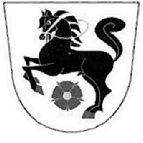 územních samosprávných celků, dobrovolných svazků obcí a regionálních radúzemních samosprávných celků, dobrovolných svazků obcí a regionálních radúzemních samosprávných celků, dobrovolných svazků obcí a regionálních radúzemních samosprávných celků, dobrovolných svazků obcí a regionálních radúzemních samosprávných celků, dobrovolných svazků obcí a regionálních radsestavený k  13 / 2015sestavený k  13 / 2015sestavený k  13 / 2015sestavený k  13 / 2015sestavený k  13 / 2015(v Kč na dvě desetinná místa)(v Kč na dvě desetinná místa)(v Kč na dvě desetinná místa)(v Kč na dvě desetinná místa)(v Kč na dvě desetinná místa)RokMěsícIČO20151300488348Název a sídlo účetní jednotky:Název a sídlo účetní jednotky:Název a sídlo účetní jednotky:Obec Újezd u Rosic Obec Újezd u Rosic 111111664 84  Újezd u Rosic664 84  Újezd u RosicParagrafPoložkaTextSchválený rozpočetRozpočet po změnáchVýsledek od počátku rokuab12300001111Daň z příjmů fyzických osob ze záv.čin. a fun.pož.540 000,00 678 600,00 678 563,83 00001112Daň z příjmů fyzických osob ze SVČ56 100,00 56 023,22 00001113Daň z příjmů fyzických osob z kapit. výnosů540 000,00 80 900,00 80 851,59 00001121Daň z příjmů právnických osob540 000,00 750 500,00 750 483,41 00001211Daň z přidané hodnoty540 000,00 1 399 300,00 1 399 227,00 00001340Poplatek za provoz, shrom.,.. a odstr. kom. odpadu120 000,00 122 100,00 122 065,00 00001341Poplatek ze psů4 000,00 4 000,00 3 990,00 00001343Poplatek za užívání veřejného prostranství6 000,00 6 000,00 3 100,00 00001351Odvod loterií a podobných her kromě výh. hrac. př.11 000,00 13 000,00 12 683,82 00001361Správní poplatky7 000,00 7 000,00 6 860,00 00001511Daň z nemovitých věcí540 000,00 260 700,00 260 605,80 00004112Neinv.př.transfery ze SR v rámci souhr.dot.vztahu54 400,00 54 400,00 00004116Ostatní neinv.přijaté transfery ze st. rozpočtu308 000,00 280 000,00 00004216Ostatní invest.přijaté transf.ze státního rozpočtu208 700,00 208 669,00 0000Bez ODPABez ODPA2 848 000,00 3 949 300,00 3 917 522,67 33142111Příjmy z poskytování služeb a výrobků1 000,00 1 000,00 720,00 3314Činnosti knihovnickéČinnosti knihovnické1 000,00 1 000,00 720,00 33412111Příjmy z poskytování služeb a výrobků1 000,00 1 000,00 640,00 3341Rozhlas a televizeRozhlas a televize1 000,00 1 000,00 640,00 36122132Přijmy z pronájmu ost. nemovit. a jejich částí31 300,00 31 300,00 31 236,00 3612Bytové hospodářstvíBytové hospodářství31 300,00 31 300,00 31 236,00 36132132Přijmy z pronájmu ost. nemovit. a jejich částí26 400,00 26 400,00 16 344,00 3613Nebytové hospodářstvíNebytové hospodářství26 400,00 26 400,00 16 344,00 36392131Příjmy z pronájmu pozemků35 000,00 34 292,00 36393111Příjmy z prodeje pozemků10 000,00 2 000,00 1 970,00 3639Komunální služby a územní rozvoj j.n.Komunální služby a územní rozvoj j.n.10 000,00 37 000,00 36 262,00 61712111Příjmy z poskytování služeb a výrobků5 000,00 52 700,00 52 700,00 61712119Ostatní příjmy z vlastní činnosti5 000,00 600,00 542,00 61712324Přijaté nekapitálové příspěvky a náhrady16 800,00 16 796,00 6171Činnost místní správyČinnost místní správy10 000,00 70 100,00 70 038,00 63102141Příjmy z úroků (část)30 000,00 17 000,00 9 266,87 63102142Příjmy z podílů na zisku a dividend13 000,00 12 750,00 6310Obecné příjmy a výdaje z finančních operacíObecné příjmy a výdaje z finančních operací30 000,00 30 000,00 22 016,87 ROZPOČTOVÉ PŘÍJMY CELKEMROZPOČTOVÉ PŘÍJMY CELKEMROZPOČTOVÉ PŘÍJMY CELKEM2 957 700,00 4 146 100,00 4 094 779,54 ParagrafPoložkaTextSchválený rozpočetRozpočet po změnáchVýsledek od počátku rokuab12322195021Ostatní osobní výdaje25 000,00 11 900,00 11 900,00 22195139Nákup materiálu j.n.25 000,00 400,00 351,00 22195169Nákup ostatních služeb6 100,00 6 050,00 22195171Opravy a udržování11 300,00 11 277,00 2219Ostatní záležitosti pozemních komunikacíOstatní záležitosti pozemních komunikací50 000,00 29 700,00 29 578,00 22215193Výdaje na dopravní územní obslužnost30 000,00 30 000,00 29 347,00 2221Provoz veřejné silniční dopravyProvoz veřejné silniční dopravy30 000,00 30 000,00 29 347,00 23215161Poštovní služby23215169Nákup ostatních služeb23215182Poskytované zálohy vlastní pokladně23215329Ostatní neinv.transfery veř.rozp.územní úrovně30 000,00 30 000,00 30 000,00 23215339Neinvestiční transfery cizím příspěvkovým organ.2321Odvádění a čištění odpadních vod a nakl.s kalyOdvádění a čištění odpadních vod a nakl.s kaly30 000,00 30 000,00 30 000,00 31115331Neinvestiční příspěvky zřízeným příspěvkovým organ220 000,00 220 000,00 220 000,00 3111Mateřské školyMateřské školy220 000,00 220 000,00 220 000,00 33145021Ostatní osobní výdaje24 000,00 24 000,00 24 000,00 33145136Knihy, učební pomůcky a tisk9 000,00 9 900,00 9 915,00 33145139Nákup materiálu j.n.1 000,00 100,00 39,00 3314Činnosti knihovnickéČinnosti knihovnické34 000,00 34 000,00 33 954,00 33415169Nákup ostatních služeb1 000,00 3 000,00 1 955,00 3341Rozhlas a televizeRozhlas a televize1 000,00 3 000,00 1 955,00 33995021Ostatní osobní výdaje2 700,00 2 700,00 33995139Nákup materiálu j.n.10 000,00 5 800,00 5 725,00 33995154Elektrická energie500,00 433,00 33995169Nákup ostatních služeb80 000,00 84 500,00 84 423,00 33995175Pohoštění13 500,00 13 416,00 33995194Věcné dary10 000,00 15 900,00 15 826,70 3399Ostatní záležitosti kultury,církví a sděl.prostř.Ostatní záležitosti kultury,církví a sděl.prostř.100 000,00 122 900,00 122 523,70 34195229Ostatní neinv.transfery nezisk.a podob.organizacím10 000,00 10 000,00 10 000,00 3419Ostatní tělovýchovná činnostOstatní tělovýchovná činnost10 000,00 10 000,00 10 000,00 36135137Drobný hmotný dlouhodobý majetek35 800,00 35 658,00 36135139Nákup materiálu j.n.5 200,00 5 133,00 36135153Plyn30 000,00 49 000,00 48 534,00 36135154Elektrická energie30 000,00 18 800,00 18 745,00 36135169Nákup ostatních služeb90 000,00 2 300,00 2 267,00 3613Nebytové hospodářstvíNebytové hospodářství150 000,00 111 100,00 110 337,00 36315154Elektrická energie15 000,00 31 000,00 30 305,00 36315171Opravy a udržování15 000,00 9 000,00 7 480,00 3631Veřejné osvětleníVeřejné osvětlení30 000,00 40 000,00 37 785,00 36395011Platy zaměstnanců v pracovním poměru230 200,00 230 138,98 36395021Ostatní osobní výdaje3 000,00 3 000,00 36395031Povinné poj.na soc.zab.a přísp.na st.pol.zaměstnan55 400,00 55 383,39 36395032Povinné poj.na veřejné zdravotní pojištění19 000,00 18 932,63 36395169Nákup ostatních služeb250 000,00 36395362Platby daní a poplatků státnímu rozpočtu11 200,00 11 184,00 36396130Pozemky50 000,00 9 800,00 9 740,00 3639Komunální služby a územní rozvoj j.n.Komunální služby a územní rozvoj j.n.300 000,00 328 600,00 328 379,00 37225169Nákup ostatních služeb150 000,00 132 000,00 131 480,00 3722Sběr a svoz komunálních odpadůSběr a svoz komunálních odpadů150 000,00 132 000,00 131 480,00 37235169Nákup ostatních služeb40 000,00 40 000,00 32 327,00 3723Sběr a svoz ost.odpadů (jiných než nebez.a komun.)Sběr a svoz ost.odpadů (jiných než nebez.a komun.)40 000,00 40 000,00 32 327,00 37245169Nákup ostatních služeb25 000,00 25 000,00 15 304,00 3724Využívání a zneškodňování nebezpečných odpadůVyužívání a zneškodňování nebezpečných odpadů25 000,00 25 000,00 15 304,00 37455021Ostatní osobní výdaje20 000,00 11 800,00 11 720,00 37455039Ostatní povinné pojistné placené zaměstnavatelem400,00 315,00 37455134Prádlo, oděv a obuv5 200,00 5 105,00 37455137Drobný hmotný dlouhodobý majetek7 900,00 7 821,00 37455139Nákup materiálu j.n.22 100,00 22 086,00 37455156Pohonné hmoty a maziva5 000,00 12 700,00 12 625,00 37455169Nákup ostatních služeb75 000,00 34 200,00 34 149,50 37455171Opravy a udržování4 400,00 4 352,00 37456122Stroje, přístroje a zařízení298 100,00 298 099,00 3745Péče o vzhled obcí a veřejnou zeleňPéče o vzhled obcí a veřejnou zeleň100 000,00 396 800,00 396 272,50 37495229Ostatní neinv.transfery nezisk.a podob.organizacím5 000,00 5 000,00 5 000,00 3749Ostatní činnosti k ochraně přírody a krajinyOstatní činnosti k ochraně přírody a krajiny5 000,00 5 000,00 5 000,00 52125901Nespecifikované rezervy3 000,00 3 000,00 5212Ochrana obyvatelstvaOchrana obyvatelstva3 000,00 3 000,00 55125039Ostatní povinné pojistné placené zaměstnavatelem6 000,00 5 922,00 55125137Drobný hmotný dlouhodobý majetek30 000,00 16 600,00 55125139Nákup materiálu j.n.300,00 285,00 55125156Pohonné hmoty a maziva600,00 589,00 55125169Nákup ostatních služeb3 800,00 3 805,00 55125173Cestovné (tuzemské i zahraniční)2 700,00 2 694,00 55125229Ostatní neinv.transfery nezisk.a podob.organizacím10 000,00 10 000,00 10 000,00 5512Požární ochrana - dobrovolná částPožární ochrana - dobrovolná část40 000,00 40 000,00 23 295,00 61125023Odměny členů zastupitelstva obcí a krajů340 000,00 413 100,00 413 088,00 61125032Povinné poj.na veřejné zdravotní pojištění30 000,00 38 200,00 38 188,00 61125139Nákup materiálu j.n.1 200,00 1 199,00 61125173Cestovné (tuzemské i zahraniční)10 000,00 10 000,00 9 951,00 6112Zastupitelstva obcíZastupitelstva obcí380 000,00 462 500,00 462 426,00 61715011Platy zaměstnanců v pracovním poměru100 000,00 264 100,00 264 019,00 61715031Povinné poj.na soc.zab.a přísp.na st.pol.zaměstnan20 000,00 66 100,00 66 032,00 61715032Povinné poj.na veřejné zdravotní pojištění20 000,00 23 800,00 23 761,00 61715039Ostatní povinné pojistné placené zaměstnavatelem400,00 400,00 61715131Potraviny61715136Knihy, učební pomůcky a tisk20 000,00 4 300,00 4 242,00 61715137Drobný hmotný dlouhodobý majetek22 400,00 22 332,00 61715139Nákup materiálu j.n.20 000,00 45 700,00 45 642,72 61715141Úroky vlastní100 000,00 108 700,00 108 699,20 61715151Studená voda2 700,00 2 626,00 61715161Poštovní služby5 000,00 4 000,00 3 972,00 61715162Služby telekomunikací a radiokomunikací12 000,00 24 500,00 24 492,00 61715163Služby peněžních ústavů10 000,00 36 200,00 36 143,80 61715164Nájemné2 000,00 2 400,00 2 400,00 61715169Nákup ostatních služeb35 000,00 96 200,00 96 185,13 61715171Opravy a udržování309 000,00 600,00 510,00 61715173Cestovné (tuzemské i zahraniční)400,00 324,00 61715175Pohoštění5 000,00 5 800,00 5 786,90 61715182Poskytované zálohy vlastní pokladně61715229Ostatní neinv.transfery nezisk.a podob.organizacím3 000,00 2 967,20 61715321Neinvestiční transfery obcím20 000,00 6 000,00 6 000,00 61715329Ostatní neinv.transfery veř.rozp.územní úrovně20 000,00 20 000,00 19 915,00 61715361Nákup kolků2 000,00 1 500,00 1 500,00 61715362Platby daní a poplatků státnímu rozpočtu500,00 424,00 61715901Nespecifikované rezervy6171Činnost místní správyČinnost místní správy700 000,00 739 300,00 738 373,95 64025366Výdaje finan. vypoř. min. let mezi krajem a obcemi14 500,00 14 500,00 13 154,00 6402Finanční vypořádání minulých letFinanční vypořádání minulých let14 500,00 14 500,00 13 154,00 64095364Vratky VRÚÚ transferů poskyt. v minulých rozp.obd.6409Ostatní činnosti j.n.Ostatní činnosti j.n.ROZPOČTOVÉ VÝDAJE CELKEMROZPOČTOVÉ VÝDAJE CELKEMROZPOČTOVÉ VÝDAJE CELKEM2 412 500,00 2 817 400,00 2 771 491,15 NázevČíslo položky/řádkuSchválený rozpočetRozpočet po změnáchVýsledek od počátku rokutextr123Krátkodobé financování z tuzemskaKrátkodobé financování z tuzemskaKrátkodobé financování z tuzemskaKrátkodobé financování z tuzemskaKrátkodobé financování z tuzemskaKrátkodobé financování z tuzemskaKrátkodobé vydané dluhopisy (+)8111Uhrazené splátky krátkod.vydaných dluhopisů  (-)8112Krátkodobé přijaté půjčené prostředky (+)8113Uhrazené splátky krátkod.přij.půjč.prostř. (-)8114Změna stavu krátkod. prostř.na bank.účtech(+/-)8115149 200,00-920 700,00-915 288,39-Akt. krátkod. operace řízení likvidity-příjmy(+)8117Akt. krátkod. operace řízení likvidity-výdaje(-)8118Dlouhodobé financování z tuzemskaDlouhodobé financování z tuzemskaDlouhodobé financování z tuzemskaDlouhodobé financování z tuzemskaDlouhodobé financování z tuzemskaDlouhodobé financování z tuzemskaDlouhodobé vydané dluhopisy (+)8121Uhrazené splátky dlouh.vydaných dluhopisů (-)8122Dlouhodobé přijaté půjčené prostředky (+)8123Uhrazené splátky dlouhod. přijatých půjček (-)8124396 000,00-408 000,00-408 000,00-Změna stavu dlouhod. prostř.na bank.účtech(+/-)8125Akt. dlouhod. operace řízení likvidity-příjmy(+)8127Akt. dlouhod. operace řízení likvidity-výdaje(-)8128Krátkodobé financování ze zahraničíKrátkodobé financování ze zahraničíKrátkodobé financování ze zahraničíKrátkodobé financování ze zahraničíKrátkodobé financování ze zahraničíKrátkodobé financování ze zahraničíKrátkodobé vydané dluhopisy (+)8211Uhrazené splátky krátkod. vydaných dluhopisů(-)8212Krátkodobé přijaté půjčené prostředky (+)8213Uhrazené splátky krátkod.přij.půjč.prostř. (-)8214Změna stavu krátkod. prostř.na bank.účtech(+/-)8215Akt. krátkod. operace řízení likvidity-příjmy(+)8217Akt. krátkod. operace řízení likvidity-výdaje(-)8218Dlouhodobé financování ze zahraničíDlouhodobé financování ze zahraničíDlouhodobé financování ze zahraničíDlouhodobé financování ze zahraničíDlouhodobé financování ze zahraničíDlouhodobé financování ze zahraničíDlouhodobé vydané dluhopisy (+)8221Uhrazené splátky dlouh. vydaných dluhopisů (-)8222Dlouhodobé přijaté půjčené prostředky (+)8223Uhrazené spl.dlouhod. přij.půjč.prostř. (-)8224Změna stavu dlouhod. prostř.na bank.účtech(+/-)8225Akt. dlouhod. operace řízení likvidity-příjmy(+)8227Akt. dlouhod. operace řízení likvidity-výdaje(-)8228Opravné položky k peněžním operacímOpravné položky k peněžním operacímOpravné položky k peněžním operacímOpravné položky k peněžním operacímOpravné položky k peněžním operacímOpravné položky k peněžním operacímOperace z peněžních účtů organizace nemajícícharakter příjmů a výdajů vlád.sektoru (+/-)8901Nerealizované kurzové rozdíly pohybů na devizových účtech (+/-)8902Nepřevedené částky vyrovnávající schodek (+/-)8905FINANCOVÁNÍ (součet za třídu 8)FINANCOVÁNÍ (součet za třídu 8)8000545 200,00-1 328 700,00-1 323 288,39-NázevČíslo řádkuSchválený rozpočetRozpočet po změnáchVýsledek od počátku rokutextr414243TŘÍDA 1 - DAŇOVÉ PŘÍJMYTŘÍDA 1 - DAŇOVÉ PŘÍJMY40102 848 000,00 3 378 200,00 3 374 453,67 TŘÍDA 2 - NEDAŇOVÉ PŘÍJMYTŘÍDA 2 - NEDAŇOVÉ PŘÍJMY402099 700,00 194 800,00 175 286,87 TŘÍDA 3 - KAPITÁLOVÉ PŘÍJMYTŘÍDA 3 - KAPITÁLOVÉ PŘÍJMY403010 000,00 2 000,00 1 970,00 TŘÍDA 4 - PŘIJATÉ TRANSFERYTŘÍDA 4 - PŘIJATÉ TRANSFERY4040571 100,00 543 069,00 PŘÍJMY CELKEMPŘÍJMY CELKEMPŘÍJMY CELKEMPŘÍJMY CELKEM40502 957 700,00 4 146 100,00 4 094 779,54 KONSOLIDACE PŘÍJMŮKONSOLIDACE PŘÍJMŮKONSOLIDACE PŘÍJMŮKONSOLIDACE PŘÍJMŮ4060v tom položky:v tom položky:v tom položky:v tom položky:v tom položky:v tom položky:2223 -2223 -Příjmy z finančního vypořádání minulých let mezi krajem a obcemi40612226 -2226 -Příjmy z finančního vypořádání minulých let mezi obcemi40622227 -2227 -Příjmy z finančního vypořádání minulých let mezi reg. radou a kraji, obcemi a DSO40632441 -2441 -Splátky půjčených prostředků od obcí40702442 -2442 -Splátky půjčených prostředků od krajů40802443 -2443 -Splátky půjčených prostředků od regionálních rad40812449 -2449 -Ostatní splátky půjčených prostředků od veřejných rozpočtů územní úrovně40904121 -4121 -Neinvestiční přijaté transfery od obcí41004122 -4122 -Neinvestiční přijaté transfery od krajů41104123 -4123 -Neinvestiční přijaté transfery od regionálních rad41114129 -4129 -Ostatní neinvestiční přijaté transfery od rozpočtů územní úrovně4120*4133 -4133 -Převody z vlastních rezervních fondů4130*4134 -4134 -Převody z rozpočtových účtů4140*4137 -4137 -Převody mezi statutárními městy (hl.m.Prahou)a jejich městskými obvody nebo částmi - příjmy4145*4139 -4139 -Ostatní převody z vlastních fondů41504221 -4221 -Investiční přijaté transfery od obcí41704222 -4222 -Investiční přijaté transfery od krajů41804223 -4223 -Investiční přijaté transfery od regionálních rad41814229 -4229 -Ostatní investiční přijaté transfery od rozpočtů územní úrovně4190ZJ 024 -ZJ 024 -Transfery přijaté z území jiného okresu4191ZJ 025 -ZJ 025 -Splátky půjčených prostředků přijatých z území jiného okresu4192ZJ 028 -ZJ 028 -Transfery přijaté z území jiného kraje4193ZJ 029 -ZJ 029 -Splátky půjčených prostředků přijatých z území jiného kraje4194PŘÍJMY CELKEM PO KONSOLIDACIPŘÍJMY CELKEM PO KONSOLIDACIPŘÍJMY CELKEM PO KONSOLIDACIPŘÍJMY CELKEM PO KONSOLIDACI42002 957 700,00 4 146 100,00 4 094 779,54 TŘÍDA 5 - BĚŽNÉ VÝDAJETŘÍDA 5 - BĚŽNÉ VÝDAJE42102 362 500,00 2 509 500,00 2 463 652,15 TŘÍDA 6 - KAPITÁLOVÉ VÝDAJETŘÍDA 6 - KAPITÁLOVÉ VÝDAJE422050 000,00 307 900,00 307 839,00 VÝDAJE CELKEMVÝDAJE CELKEMVÝDAJE CELKEMVÝDAJE CELKEM42402 412 500,00 2 817 400,00 2 771 491,15 KONSOLIDACE VÝDAJŮKONSOLIDACE VÝDAJŮKONSOLIDACE VÝDAJŮKONSOLIDACE VÝDAJŮ4250v tom položky:v tom položky:v tom položky:v tom položky:v tom položky:v tom položky:5321 -5321 -Neinvestiční transfery obcím426020 000,00 6 000,00 6 000,00 5323 -5323 -Neinvestiční transfery krajům42705325 -5325 -Neinvestiční transfery regionálním radám42715329 -5329 -Ostatní neinvestiční transfery veřejným rozpočtům územní úrovně428050 000,00 50 000,00 49 915,00 *5342 -5342 -Převody FKSP a sociál.fondu obcí a krajů4281*5344 -5344 -Převody vlastním rezervním fondům územních rozpočtů4290*5345 -5345 -Převody vlastním rozpočtovým účtům4300*5347 -5347 -Převody mezi statutárními městy (hl.m.Prahou)a jejich městskými obvody nebo částmi - výdaje4305*5349 -5349 -Ostatní převody vlastním fondům43105366 -5366 -Výdaje z finančního vypořádání minulých let mezi krajem a obcemi432114 500,00 14 500,00 13 154,00 5367 -5367 -Výdaje z finančního vypořádání minulých let mezi obcemi43225368 -5368 -Výdaje z finančního vypořádání minulých let mezi regionální radou a kraji, obcemi a DSO43235641 -5641 -Neinvestiční půjčené prostředky obcím43305642 -5642 -Neinvestiční půjčené prostředky krajům43405643 -5643 -Neinvestiční půjčené prostředky regionálním radám43415649 -5649 -Ostatní neinvestiční půjčené prostředky veřejným rozpočtům územní úrovně43506341 -6341 -Investiční transfery obcím43606342 -6342 -Investiční transfery krajům43706345 -6345 -Investiční transfery regionálním radám43716349 -6349 -Ostatní investiční transfery veřejným rozpočtům územní úrovně43806441 -6441 -Investiční půjčené prostředky obcím44006442 -6442 -Investiční půjčené prostředky krajům44106443 -6443 -Investiční půjčené prostředky regionálním radám44116449 -6449 -Ostatní investiční půjčené prostředky veřejným rozpočtům územní úrovně4420ZJ 026 -ZJ 026 -Transfery poskytnuté na území jiného okresu4421ZJ 027 -ZJ 027 -Půjčené prostř. poskytnuté na území jiného okresu4422ZJ 035 -ZJ 035 -Transfery poskytnuté na území jiného kraje44232 600,00 ZJ 036 -ZJ 036 -Půjčené prostř. poskytnuté na území jiného kraje4424VÝDAJE CELKEM PO KONSOLIDACIVÝDAJE CELKEM PO KONSOLIDACIVÝDAJE CELKEM PO KONSOLIDACIVÝDAJE CELKEM PO KONSOLIDACI44302 412 500,00 2 817 400,00 2 771 491,15 SALDO PŘÍJMŮ A VÝDAJŮ PO KONSOLIDACI4440545 200,00 1 328 700,00 1 323 288,39 TŘÍDA 8 - FINANCOVÁNÍ4450545 200,00-1 328 700,00-1 323 288,39-KONSOLIDACE FINANCOVÁNÍKONSOLIDACE FINANCOVÁNÍ4460FINANCOVÁNÍ CELKEM PO KONSOLIDACIFINANCOVÁNÍ CELKEM PO KONSOLIDACI4470545 200,00-1 328 700,00-1 323 288,39-Název bankovního účtuČíslo řádkuPočáteční stav k 1. 1.Stav ke konci vykazovaného obdobíZměna stavu bankovních účtůtextr616263Základní běžný účet ÚSC60103 712 204,93 4 627 493,32 915 288,39-Běžné účty fondů ÚSC6020Běžné účty celkem60303 712 204,93 4 627 493,32 915 288,39-Termínované vklady dlouhodobé6040Termínované vklady krátkodobé6050NázevČíslo řádkuSchválený rozpočetRozpočet po změnáchVýsledek od počátku rokutextr717273ZJ 024 -ZJ 024 -Transfery přijaté z území jiného okresu7090v tom položky:v tom položky:v tom položky:v tom položky:v tom položky:v tom položky:2226 -Příjmy z finančního vypořádání minulých let mezi obcemi70924121 -Neinvestiční přijaté transfery od obcí71004129 -Ostatní neinvestiční přijaté transfery od rozpočtů územní úrovně71104221 -Investiční přijaté transfery od obcí71204229 -Ostatní investiční přijaté transfery od rozpočtů územní úrovně7130ZJ 025 -ZJ 025 -Splátky půjčených prostředků přijatých z území jiného okresu7140v tom položky:v tom položky:v tom položky:v tom položky:v tom položky:v tom položky:2441 -Splátky půjčených prostředků od obcí71502449 -Ostatní splátky půjčených prostředků od veřejných rozpočtů územní úrovně7160ZJ 026 -ZJ 026 -Transfery poskytnuté na území jiného okresu7170v tom položky:v tom položky:v tom položky:v tom položky:v tom položky:v tom položky:5321 -Neinvestiční transfery obcím71805329 -Ostatní neinvestiční transfery veřejným rozpočtům územní úrovně71905367 -Výdaje z finančního vypořádání minulých let mezi obcemi71926341 -Investiční transfery obcím72006349 -Ostatní investiční transfery veřejným rozpočtům územní úrovně7210ZJ 027 -ZJ 027 -Půjčené prostředky poskytnuté na územní jiného okresu7220v tom položky:v tom položky:v tom položky:v tom položky:v tom položky:v tom položky:5641 -Neinvestiční půjčené prostředky obcím72305649 -Ostatní neinvestiční půjčené prostředky veřejným rozpočtům územní úrovně72406441 -Investiční půjčené prostředky obcím72506449 -Ostatní investiční půjčené prostředky veřejným rozpočtům územní úrovně7260ZJ 028 -ZJ 028 -Transfery přijaté z území jiného kraje7290v tom položky:v tom položky:v tom položky:v tom položky:v tom položky:v tom položky:2223 -Příjmy z finančního vypořádání minulých let mezi krajem a obcemi72912226 -Příjmy z finančního vypořádání minulých let mezi obcemi72924121 -Neinvestiční přijaté transfery od obcí73004122 -Neinvestiční přijaté transfery od krajů73104129 -Ostatní neinvestiční přijaté transfery od rozpočtů územní úrovně73204221 -Investiční přijaté transfery od obcí73304222 -Investiční přijaté transfery od krajů73404229 -Ostatní investiční přijaté transfery od rozpočtů územní úrovně7350ZJ 029 -ZJ 029 -Splátky půjčených prostředků přijatých z území jiného kraje7360v tom položky:v tom položky:v tom položky:v tom položky:v tom položky:v tom položky:2441 -Splátky půjčených prostředků od obcí73702442 -Splátky půjčených prostředků od krajů73802449 -Ostatní splátky půjčených prostředků od veřejných rozpočtů územní úrovně7390ZJ 035 -ZJ 035 -Transfery poskytnuté na území jiného kraje74002 600,00 v tom položky:v tom položky:v tom položky:v tom položky:v tom položky:v tom položky:5321 -Neinvestiční transfery obcím74105323 -Neinvestiční transfery krajům74205329 -Ostatní neinvestiční transfery veřejným rozpočtům územní úrovně74302 600,00 5366 -Výdaje z finančního vypořádání minulých let mezi krajem a obcemi74315367 -Výdaje z finančního vypořádání minulých let mezi obcemi74326341 -Investiční transfery obcím74406342 -Investiční transfery krajům74506349 -Ostatní investiční transfery veřejným rozpočtům územní úrovně7460ZJ 036 -ZJ 036 -Půjčené prostředky poskytnuté na území jiného kraje7470v tom položky:v tom položky:v tom položky:v tom položky:v tom položky:v tom položky:5641 -Neinvestiční půjčené prostředky obcím74805642 -Neinvestiční půjčené prostředky krajům74905649 -Ostatní neinvestiční půjčené prostředky veřejným rozpočtů územní úrovně75006441 -Investiční půjčené prostředky obcím75106442 -Investiční půjčené prostředky krajům75206449 -Ostatní investiční půjčené prostředky veřejným rozpočtům územní úrovně7530Účelový znakNázevPoložkaNázevVýsledek od počátku rokuaaab93130134116Ostatní neinv.přijaté transfery ze st. rozpočtu28 000,00 1301328 000,00 132344116Ostatní neinv.přijaté transfery ze st. rozpočtu252 000,00 13234252 000,00 179284216Ostatní invest.přijaté transf.ze státního rozpočtu208 669,00 17928208 669,00 C e l k e mC e l k e mC e l k e mC e l k e mC e l k e m488 669,00 Účelový znakNázevKód územn. jednotkyPoložkaNázevVýsledek od počátku rokuaabc103*****  tato část výkazu nemá data  *****ParagrafPoložkaTextNástrojProstorová jednotkaProstorová jednotkaSchválený rozpočetRozpočet po změnáchVýsledek od počátku rokuabcd112300004116033141 200,00 37 800,00 000041160335238 800,00 214 200,00 0000411610415 000,00 4 933,60 00004116104523 000,00 23 066,40 00004116Ostatní neinv.přijaté transfery ze st. rozpočtOstatní neinv.přijaté transfery ze st. rozpočtOstatní neinv.přijaté transfery ze st. rozpočt308 000,00 280 000,00 0000Bez ODPABez ODPABez ODPABez ODPA308 000,00 280 000,00 C e l k e mC e l k e mC e l k e mC e l k e mC e l k e m308 000,00 280 000,00 ParagrafPoložkaTextNástrojProstorová jednotkaProstorová jednotkaSchválený rozpočetRozpočet po změnáchVýsledek od počátku rokuabcd112336395011033131 100,00 28 212,00 363950110335177 900,00 159 851,00 3639501110413 600,00 3 681,72 36395011104517 200,00 17 213,64 36395011Platy zaměstnanců v pracovním poměruPlaty zaměstnanců v pracovním poměruPlaty zaměstnanců v pracovním poměru229 800,00 208 958,36 3639503103317 000,00 7 050,00 36395031033544 900,00 39 963,00 3639503110411 000,00 920,50 3639503110454 300,00 4 303,50 36395031Povinné poj.na soc.zab.a přísp.na st.pol.zaměsPovinné poj.na soc.zab.a přísp.na st.pol.zaměsPovinné poj.na soc.zab.a přísp.na st.pol.zaměs57 200,00 52 237,00 3639503203313 100,00 2 538,00 36395032033516 000,00 14 386,00 363950321041400,00 331,38 3639503210451 500,00 1 549,26 36395032Povinné poj.na veřejné zdravotní pojištěníPovinné poj.na veřejné zdravotní pojištěníPovinné poj.na veřejné zdravotní pojištění21 000,00 18 804,64 3639Komunální služby a územní rozvoj j.n.Komunální služby a územní rozvoj j.n.Komunální služby a územní rozvoj j.n.Komunální služby a územní rozvoj j.n.308 000,00 280 000,00 C e l k e mC e l k e mC e l k e mC e l k e mC e l k e m308 000,00 280 000,00 Odesláno dne:Razítko:Podpis vedoucího účetní jednotky:Podpis vedoucího účetní jednotky:Milan DobrovolnýOdpovídající za údajeOdpovídající za údajeOdpovídající za údajeOdpovídající za údajeDošlo dne:o rozpočtu:Marta Andrlíkovátel.:546 453 158o skutečnosti:Marta Andrlíkovátel.:546 453 158